Θέσεις Εργασίας στο ξενοδοχείο Mandarin Oriental, Costa Navarino Πέμπτη 25 Απριλίου, 2024Το ξενοδοχείο Mandarin Oriental, Costa Navarino στην Πύλο αναζητά συνεργάτες για να ενταχθούν στην ομάδα για την σεζόν 2024! Το Mandarin Oriental, Costa Navarino βρίσκεται στη νοτιοδυτική ακτή της Πελοποννήσου, 45 λεπτά οδικώς από το Διεθνές Αεροδρόμιο της Καλαμάτας. Περιτριγυρισμένο από τη φυσική ομορφιά της Πελοποννήσου, είναι ένα εντυπωσιακό resort που κόβει την ανάσα, συνδυάζοντας ιδανικά τα παραδοσιακά στοιχεία της Μεσσηνίας με τη σύγχρονη πολυτέλεια. Αποτελείται από 99 δωμάτια, συμπεριλαμβανομένων 48 βίλες με πισίνα, όλα με εξωτερικές βεράντες και θέα στη θάλασσα, μαζί με πέντε εστιατόρια και μπαρ.Πρόκειται για εποχική απασχόληση, μέχρι τέλη Οκτωβρίου. Παρέχεται διαμονή και διατροφή (τρία γεύματα την ημέρα). Διαθέσιμες θέσεις εργασίας:Σερβιτόρος Α’ και Β’Υπάλληλος ΥποδοχήςButlerΑχθοφόρος / GroomΠροϊστάμενος/η ορόφωνΟι ενδιαφερομένοι όπως αποστείλουν το βιογραφικό τους στη διεύθυνση ikommatidou@mohg.com 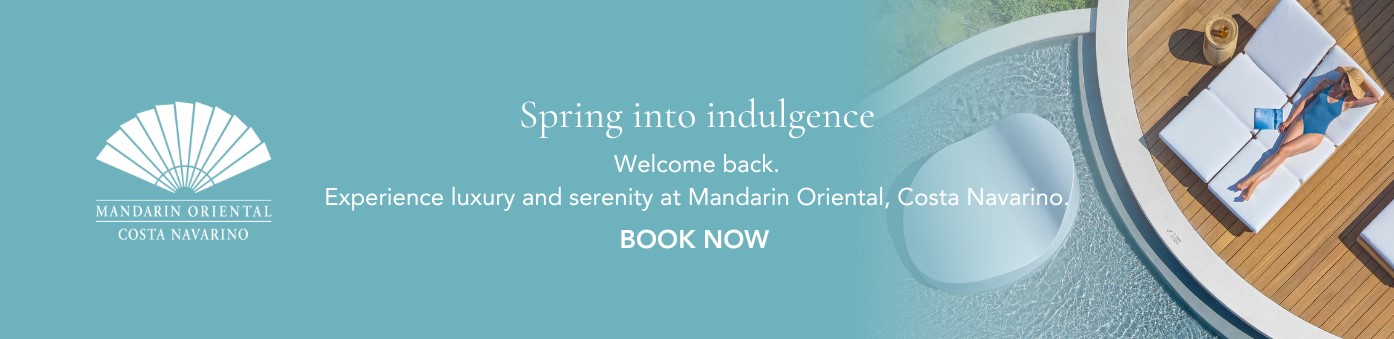 